                                                              1.4 • Assistance technique et financière à la gestion de patrimoine  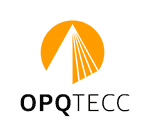 Objectif des missions La gestion de patrimoine recouvre les missions de constitution du dossier d’immeuble  pour le suivi de l’entretien, de la maintenance et de la valorisation des bâtiments existants (copropriété, équipements publics,…)Capacités du postulant à la qualification /certification OPQTECC et livrables correspondants contrôlés par l’instructeur /examinateurNombre de dossiers d’études : 2 opérations distinctes pour un qualifié et 3 opérations pour un certifié.Livrables : Pièces à fournir dans les dossiers d’étude. Les compétences doivent être identifiables par l’instructeur dans chacun des dossiers d’étude présenté. Contenu de la note de synthèse (1 ou 2 pages) :La commande : Nom du maître d’ouvrage ou donneur d’ordre et nom de l’opération ; préciser s’il s’agit d’une commande publique ou privéeLe prestataire précisera :la configuration de l’équipe contractante, la place du postulant (mandataire, cotraitant, sous-traitant…) ou le rôle du postulant au sein de cette équipe, la ou les mission(s) confiée(s) au postulant Les coordonnées d’une personne joignable par l’OPQTECC qui pourra rendre compte de la qualité de la mission effectuée par le postulant (maître d’ouvrage ou donneur d’ordre supervisant la mission confiée au postulant).La date de commencement et la durée des études. L’objet de la mission et la synthèse de son déroulement.Contrats signés (qualification) ou attestation d’employeur (certification) relatifs aux dossiers présentés en cours ou achevées depuis moins de 6 ans. Cadre à compléterNOM du postulant : ………………………………………NOM du postulant : ………………………………………Date de la demande initiale : ………1.4CAPACITESDOMAINES A COUVRIRCAPACITESDOMAINES A COUVRIRCocher dans les colonnes les pièces fournies pour chaque projet présenté (livrables)Observationset validation OPQTECCNote de synthèsePrésentation de l’opération : 
1 ou 2  pages A4 Obligatoire sur 2 dossiers pour un qualifié et 3 dossiers pour un certifié• Analyse technique et financière à la gestion de patrimoineETUDE N°1ETUDE N°2ETUDE N°3ETUDE N°4Obligatoire sur 2 dossiers pour un qualifié et 3 dossiers pour un certifiéDiagnostics :Recollement de données existantes (graphiques, quantitatives et qualitatives),Gestion des éventuels relevés (graphiques, descriptifs et quantitatifs) et des diagnostics (structure, composants, réseaux, énergétique, pollutions environnementales, ...),L’animation de l’outil de gestion du patrimoineEtat des lieux, analyse fonctionnelle et définition des besoins,Programme :Les études techniques et économiques des interventions nécessaires aux réparations et aux mises en conformité immédiates,Les études techniques et économiques des interventions nécessaires aux réparations d'entretien différées, avec élaboration d'une programmation pluriannuelle,L’estimation des quantités et des coûtsL'élaboration d'un schéma directeur d'investissement annuel ou pluriannuel,La ou les simulations techniques et économiques nécessaires à l'optimisation des dépenses,Peuvent se substituer à tout ou partie des rubriques ci-dessus des documents qui reprennent des éléments comparables tels que les DTG réalisé intégralement par le postulant pour les copropriétés ou  les outils de suivi technique de patrimoine pouvant exister au sein de collectivités ou d’organismes publics ou privés. 